                                    ROMÂNIA          MINISTERUL  AFACERILOR INTERNE                                                                                      NESECRET                                                                                              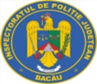  INSPECTORATUL GENERAL AL POLIȚIEI ROMÂNE                                                                    Nr. 91723   INSPECTORATUL DE POLIŢIE JUDEȚEAN BACĂU                                                                      din 07.12.2023                      COMISIA DE CONCURS                                                                                                         Ex.unic                                                                                          A P R O B                                                                                                               AFIȘARE LA SEDIUL UNITĂȚII                                                                                                                ȘI POSTARE PE PORTALUL HUB                                                                                                                  Î. ȘEFUL INSPECTORATULUI                                                                                                                           Comisar-șef de poliție                                                                                                                           CIOBOTICI SILVIUT A B E Lprivind rezultatul obţinut la proba interviu structurat pe subiecte profesionaleîn cadrul concursului organizat de Inspectoratul de Poliție Județean Bacău, de candidații înscrișipentru ocuparea postului de conducere vacant de șef grupă – Grupa 2 – Serviciul pentru Acțiuni SpecialeData probei: 07.12.2023PREŞEDINTEMEMBRIData publicării: 07.12.2023Nr.Crt.GRADUL NUMELE ȘI PRENUMELE CANDIDATULUICOD UNIC ATRIBUIT CANDIDATULUINOTA LA PROBA INTERVIUOBS.1ANONIMIZAT105513NEPREZENTATNEPREZENTAT3ANONIMIZAT1055156,16RESPINS4ANONIMIZAT105516NEPREZENTATNEPREZENTAT5ANONIMIZAT1055177,96ADMIS6ANONIMIZAT1055185,00RESPINS7ANONIMIZAT1055197,58RESPINS